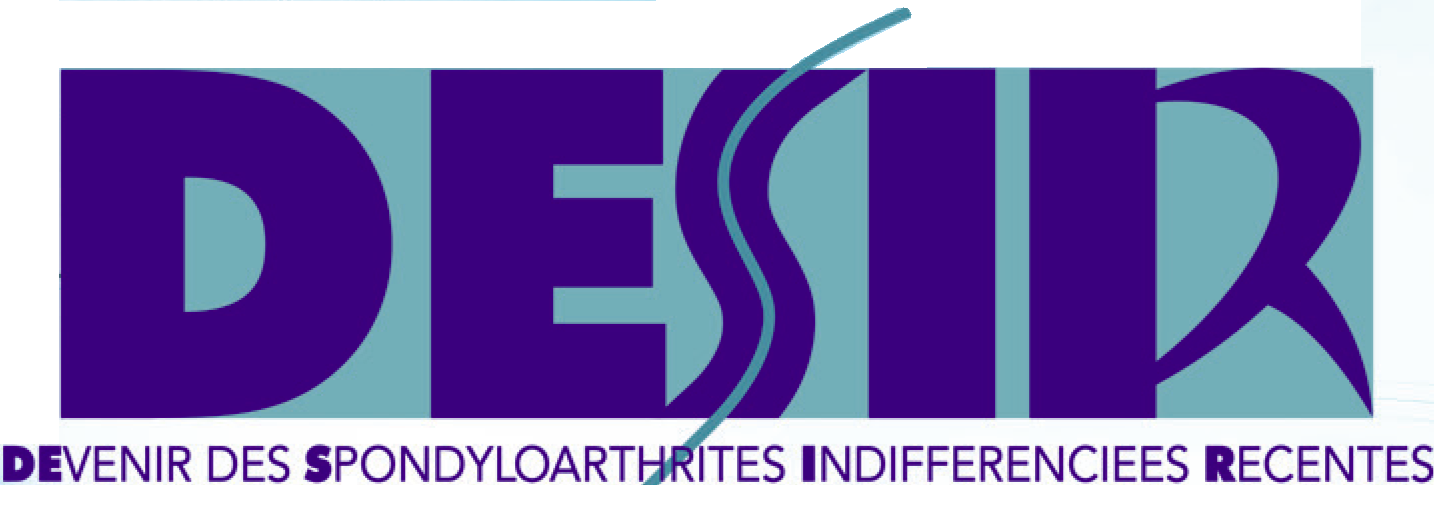 SOUMISSION DE PROJET DE RECHERCHE COHORTE DESIR – SFRSUBMISSION OF RESEARCH PROJECT DESIR COHORT – SFRTITLE OF THE PROJECT : PRINCIPAL INVESTIGATOR OF THE PROJECTFirst name/Family Name: 										Birth date:    Personal address: Phone number: 					Fax: 					Email: Position:  	  Professor	 Staff doctor    Associate professor    Assistant professor	  Fellow		 Other (Please specify)                  	Administrative membership of the laboratory:	  University	 INSERM 	 CNRS	  Hospital           OtherClinical research unit (DRCI) contact:Address:Name of the person in charge: Phone number: 					Fax: 					Email: SHORT CV OF THE PRINCIPAL INVESTIGATOR OF THE TEAM:(Please provide the medical and/or scientific degree course, current position, and awards or grants…)Abstract:   Scientific background and rationaleAimDescription of the project methodologyExpected resultsReferences (Optional)* Ethic committee agreement: 				Not justified										Obtained through DESIR cohort agreements									Need for a new agreementDetailed scientific en technical description of the project :Plan ► Title of the project► Background► Specific aims of the project► Description of the research project (Patients, technical aspects, methodology)► Expected results and potential impact► Schedule(To follow with10 pages at most)	TASK OF THE PRINCIPAL INVESTIGATOR AND CONTRIBUTION OF EACH PARTNER:(Task of each partner)► Principal investigator:► Partners (optional):PUBLICATIONS OF THE PRINCIPAL INVESTIGATOR:► 5 Main publications: ► Publications linked to the theme of the project:   ESTIMATED BUDGET FOR THE RESEARCH PROJECT:1. Total budget:						                      Estimated duration of the project (years): ……► Equipment costs:   …………………………………………………………………………………………………………………………………    …………………………………………………………………………………………………………………………………    …………………………………………………………………………………………………………………………………    …………………………………………………………………………………………………………………………………    …………………………………………………………………………………………………………………………………    …………………………………………………………………………………………………………………………………    ………………………………………………………………………………………………………………………………… ► Operating costs:   …………………………………………………………………………………………………………………………………    …………………………………………………………………………………………………………………………………    …………………………………………………………………………………………………………………………………    …………………………………………………………………………………………………………………………………    …………………………………………………………………………………………………………………………………    …………………………………………………………………………………………………………………………………    ………………………………………………………………………………………………………………………………… ► Salary / grants:   …………………………………………………………………………………………………………………………………    …………………………………………………………………………………………………………………………………    …………………………………………………………………………………………………………………………………    …………………………………………………………………………………………………………………………………    …………………………………………………………………………………………………………………………………    …………………………………………………………………………………………………………………………………    ………………………………………………………………………………………………………………………………… 2. Budget obtained with other Institutions:	   …………………………………………………………………………………………………………………………………    …………………………………………………………………………………………………………………………………    …………………………………………………………………………………………………………………………………    …………………………………………………………………………………………………………………………………    …………………………………………………………………………………………………………………………………    …………………………………………………………………………………………………………………………………    ………………………………………………………………………………………………………………………………… 3. Budget requested through other institutions:   …………………………………………………………………………………………………………………………………    …………………………………………………………………………………………………………………………………    …………………………………………………………………………………………………………………………………    …………………………………………………………………………………………………………………………………    …………………………………………………………………………………………………………………………………    …………………………………………………………………………………………………………………………………    ………………………………………………………………………………………………………………………………… DATA WHICH ARE NECESSARY FOR THE COMPLETION OF THE RESEARCH PROJECT:Which data do you need?	NUMBER OF PATIENTS:  …… ……………BIOLOGIC DATA (stored serum, DNA, RNA, urine)IMPORTANT: A wrong justification of the requested quantities/volumes could compromise the acceptation of the scientific project 	 Serum 	       Justification  :  ……………………………………………………………………………………………………………………… ………………………………………………………………………………………………………………………………………………………………………………………………………………………………………………………………………………………………………………………………………………………………………	 DNA		Quantity requested: …… ……………Justification  :  ………………………………………………………………………………………………………………………………………………………………………………………………………………………………………………………………………………………………………………………………………………………………………………………………………………………………………………………………………………………………	 RNA	Quantity requested: …… ……………Justification  :  ……………………………………………………………………………………………………………………………………………………………………………………………………………………………………………………………………………………………………………………………………………………………………………………………………………………………………………………………………………………………… Urine Justification:  ………………………………………………………………………………………………………………………………………………………………………………………………………………………………………………………………………………………………………………………………………………………………………………………………………………………………………………………………………………………………RADIOLOGIC DATA (stored images)IMPORTANT: A wrong estimation of the requested number of patients with radiological data could compromise the acceptation of the scientific project IMPORTANT: Checking one of the following boxes will mean that you require the original CDs of the films in order to perform yourself the reading Radiological data (X-rays) Justification  :  ……………………………………………………………………………………………………………………………………………………………………………………………………………………………………………………………………………………………………………………………………………………………………………………………………………………………………………………………………………………………… MRI Justification  :  ………………………………………………………………………………………………………………………………………………………………………………………………………………………………………………………………………………………………………………………………………………………………………………………………………………………………………………………………………………………………JUSTIFICATIONS FOR USING DATA FROM THE DESIR COHORTPlease provide the reasons why your research needs to be performed specifically on the DESIR cohort.STATING ON HONOUR :I, the undersigned ……………………………………………………………, will hereby fulfil the following commitments:- I accept to sign a convention with the scientific committee from the DESIR cohort - I will mention the name « DESIR » in the title or subtitle of all publications relaying on DESIR cohort, as well as the names of 2 investigators from DESIR cohort (including one from DESIR cohort board)- I will address related publications to DESIR board 3 weeks before submission.Name of the principal investigator:						Signature:THEMEVISITVISITVISITVISITVISITVISITVISITVISITVISITTHEMEM0M6M12M18M24M36M48M60M72CRFCohort characteristicsCRFDisease historyNANANANANANANACRFTreatmentCRFComorbidities and medical historyCRFDemographic and medico-economic dataCRFDisease activityCRFFunctionCRFQuality of lifeCRFClinical examsCRFDiagnosisCRFLaboratory analysisCRFX-Rays (local reading)NANANANANACRFMRI (local reading)NANANANANACRFSonographyNANANANANACRFBone densitometryNANANANANACRFClassification criteriaCRFHS-CRPNANANANANANANANACRFDKK1 baselineNANANANANANANANACRFSOST baselineNANANANANANANANACRFVitamin DNANANANANANANANACRFPeriostinNANANANANANANANACRFCytokinesNANANANANANANANACentral reading wave 1mNY sacroilitis NANANANANANANANACentral reading wave 1BASRI hipNANANANANANANANACentral reading wave 1mSASSSNANANANANANANANACentral reading wave 1MRI sacroiliac joints inflammation score SPARCCNANANANANANANANACentral reading wave 1Mechanical structural lesionsNANANANANANANANACentral reading wave 2BASRI hipNANA NANANANACentral reading wave 2mNY sacroiliitisNANA NANANANACentral reading wave 2Grading of sacroiliitis NANA NANANANACentral reading wave 2mSASSS NANANANANANACentral reading wave 2Presence of at least one syndesmophyteNANA NANANANACentral reading wave 2Spine inflammatory yes if at least 5 inflammatory lesionsNANA NANANANACentral reading wave 2MRI Spine Inflammation score BERLINNANA NANANANACentral reading wave 2MRI Spine Inflammation score SPARCCNANANANANANACentral reading wave 2MRI Sacroiliitis according to ASAS definitionNANANANANANACentral reading wave 2MRI Sacroiliac Joints Inflammation score (SPARCC)NANANANANANACentral reading wave 2MRI SIJ chronic  ≥ 3 fatty lesionsNANANANANANACentral reading wave 2MRI SIJ chronic  ≥ 3 erosionsNANANANANANACentral reading wave 2MRI SIJ chronic  ≥ 5 structural lesions (either erosions or fatty)NANANANANANACentral reading wave 2MRI Spine Chronic ≥ 5 fatty lesionsNANANANANANACentral reading wave 2THEMEVISITVISITVISITVISITVISITVISITVISITVISITCentral reading wave 2THEMEM0M6M12M18M24M36M48M60Central reading wave 3BASRI hipNANA NA NANANACentral reading wave 3mNY sacroiliitisNANA NA NANANACentral reading wave 3Grading of sacroiliitis NANA NA NANANACentral reading wave 3mSASSS NANA NA NANANACentral reading wave 3Presence of at least one syndesmophyteNANA NA NANANACentral reading wave 3Spine inflammatory yes if at least 5 inflammatory lesionsNANA NA NANANACentral reading wave 3MRI Spine Inflammation score BERLINNANA NA NANANACentral reading wave 3MRI Spine Inflammation score SPARCCNANA NA NANANACentral reading wave 3MRI Sacroiliitis according to ASAS definitionNANA NA NANANACentral reading wave 3MRI Sacroiliac Joints Inflammation score (SPARCC)NANA NA NANANACentral reading wave 3MRI SIJ chronic  ≥ 3 fatty lesionsNANA NA NANANACentral reading wave 3MRI SIJ chronic  ≥ 3 erosionsNANA NA NANANACentral reading wave 3MRI SIJ chronic  ≥ 5 structural lesions (either erosions or fatty)NANA NA NANANACentral reading wave 3MRI Spine Chronic ≥ 5 fatty lesionsNANA NA NANANAVisitM0M6M12M24M60Volume requested :VisitM0M24M60Volume requested :VisitM0M12M24M60VisitVisitM0M12M24M60Visit